RSCDS NZ Branch Inc.  Wellington Region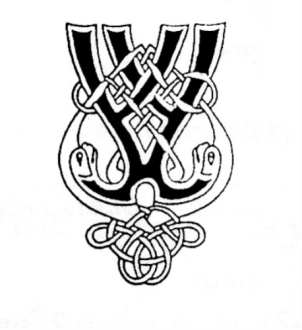 Region Classes 20244 Evening Classes - Intermediate LevelTuesdays 7.30 – 9.30pm May  14,  28,  June  11,  25Tutor: Catherine McCutcheonCost: $35 for all four classes paid when registering; or $10 cash per class(It is best if you attend all classes. This allows the teacher to develop your skills from those taught at earlier classes)                  Please bring a water bottle 		                 Live MusicIntermediate SkillsFor dancers who are familiar with all common steps and formations and have a reasonable level of fitness. You can dance familiar dances from a briefing and maintain correct footwork, phrasing and hand positions throughout.You would typically have been dancing for at least 2 years.Expect to: -Improve the accuracy of your steps, including transitions.hone technique eg improving teamwork, shape and phrasing.integrate the above into some or all of the following formations – Double Triangles, Strathspey Poussette, Turn Corners and Partners, Rondel, Set and Link, Set and Rotate, the Knot, Reel variations…perhaps more.dance these within suitable dances.Please check with your club teacher if you are unsure if Intermediate is the right level for youRegistrations – to be received by May 7 (a week before your first class)Please complete the online registration form by clicking here or go to the website www.wellingtonscd.org.nz Venue: St David’s Multicultural Church Hall, down the drive off Elizabeth St. 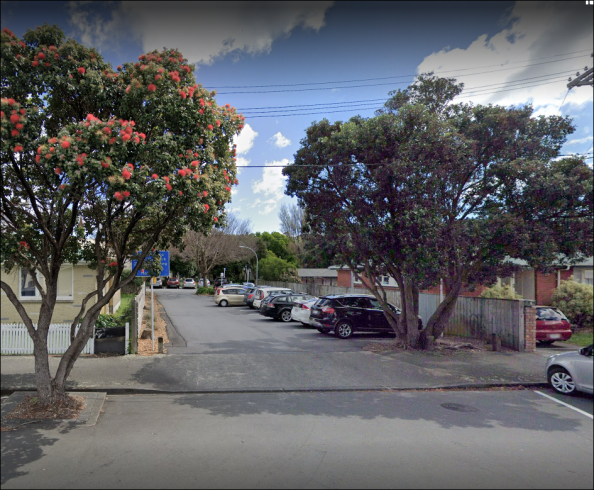 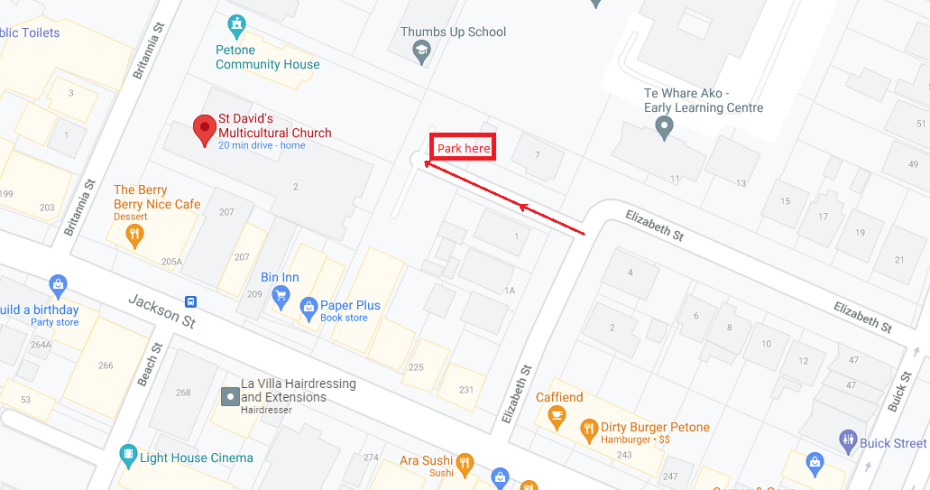 